 Case Background	On September 28, 2020, Ni Pacolet Milliken Utilities, LLC (Ni Pacolet or Seller) and Florida Utility Systems, Inc., (FUSI or Buyer) filed a joint application for transfer of majority organizational control of Ni Florida, LLC (Ni FL or Utility) to FUSI. Ni FL is a Class A utility serving approximately 750 water connections in Lee County and 2,700 wastewater connections in Pasco County. Ni Pacolet is currently the sole owner of Ni FL, and FUSI is a wholly owned subsidiary of SouthWest Water Company.The purchase agreement is structured as a purchase of 100 percent of the equity interests and is not an asset acquisition. As such, this application does not involve a transfer of the facilities or the land owned by Ni FL or occupied by the Ni FL systems, and Ni FL will continue to own or lease the land on which its facilities are located. The transfer of majority organizational control of Ni FL by the purchase agreement is subject to Commission's approval, and according to the application, the closing will occur within 15 days after the Commission’s vote approving the transfer.The Commission has jurisdiction pursuant to Sections 367.071, Florida Statutes (F.S.).Discussion of IssuesIssue :	  Should the application for transfer of majority organizational control of Ni FL in Lee and Pasco Counties from Ni Pacolet to FUSI be approved?Recommendation:  Yes. The transfer of majority organizational control from Ni Pacolet to FUSI is in the public interest and should be approved effective the date of the Commission vote. The resultant order should serve as the water and wastewater certificates, with the territories described in Attachment A. The Utility should file a notice of closing, in the docket file, within 15 days of the Commission’s vote approving the transfer. The Utility’s existing rates and charges should remain in effect until a change is authorized by the Commission in a subsequent proceeding. The tariff pages reflecting the transfer should be effective on or after the stamped approval date on the tariff sheets pursuant to Rule 25-30.475(1), Florida Administrative Code, (F.A.C.). (Doehling, D. Andrews, Sibley) Staff Analysis:  This application is for the transfer of majority organization control of Ni FL in Lee and Pasco Counties on the parent level from Ni Pacolet to FUSI. Based on staff’s review, the application is in compliance with the governing statute, Section 367.071, F.S., and Rule 25-30.037(4), F.A.C., concerning applications for transfer of majority organizational control. As stated in the case background, the closing of the purchase agreement will occur within 15 days of the Commission’s vote approving the transfer. As such, staff recommends Ni FL file a notice of closing, in the docket file, within 15 days of the Commission’s vote approving the transfer.Noticing and TerritoryNi FL provided notices of the application pursuant to Section 367.071, F.S., and Rule 25-30.030, F.A.C. No objection to the transfer was filed with the Commission, and the time for doing so has expired. The notices contained a description of the territory for Ni FL, which is appended to this recommendation as Attachment A.Technical and Financial AbilityPursuant to Rule 25-30.037(4)(c), F.A.C., the application contains statements describing the technical and financial ability of the Buyer to provide service. According to the application, the Buyer’s parent company, SouthWest Water Company, is a nationwide utility with the resources, expertise, and managerial capabilities to successfully operate the Utility. In addition, there will be no change in the day-to-day operational management of the system. The transfer application also states that the Buyer has sufficient financial assets to ensure the continuing operation of the Utility. Because the Buyer is a wholly owned subsidiary of its parent company, staff reviewed the financial statements of the parent company and recommends it has the financial capability to provide any necessary funding. The transfer application states that the parent of the Buyer will supply the necessary funding as needed. Based on the information above, staff recommends the Buyer has the technical and financial capability to provide service to the existing service territory.Rates and ChargesThe Utility’s water and wastewater rates were last approved in a file and suspend rate case docket in 2016. The rates were subsequently reduced, effective January 6, 2021, to reflect the expiration of amortized rate case expense associated with the rate case in 2016 as required by Section 367.0816, F.S. The Utility also applied for and received approval of three price indexes and pass-through rate adjustments. In 2019, the Commission approved a revision of the wastewater service availability charges. The Utility’s miscellaneous service charges, non-sufficient fund charges, and customer deposits for water and wastewater have been approved by the Commission in various other dockets. The Utility’s existing rates and charges are shown on Schedule No. 1, which is attached to this recommendation. Rule 25-9.044(1), F.A.C., provides that, in the case of a change of ownership or control of a utility, the rates, classifications, and regulations of the former owner must continue unless authorized to change by this Commission. Therefore, staff recommends that the Utility’s existing rates and charges remain in effect until a change is authorized by this Commission in a subsequent proceeding.ConclusionBased on the above, staff recommends that the transfer of majority organizational control from Ni Pacolet to FUSI is in the public interest and should be approved effective the date of the Commission vote. The resultant order should serve as the water and wastewater certificates, with the territories described in Attachment A. The Utility should file a notice of closing, in the docket file, within 15 days of the Commission’s vote approving the transfer. The Utility’s existing rates and charges should remain in effect until a change is authorized by the Commission in a subsequent proceeding. The tariff pages reflecting the transfer should be effective on or after the stamped approval date on the tariff sheets pursuant to Rule 25-30.475(1), F.A.C.Issue :	  Should this docket be closed?Recommendation:  Yes. If the Commission approves staff’s recommendation in Issue 1, this docket should be closed. (Osborn, Crawford) Staff Analysis:  If the Commission approves staff’s recommendation in Issue 1, this docket should be closed.	Ni Florida, LLCWater Service TerritoryLee CountyTownship 43 South, Range 24 EastSection 27Parcel One: A tract or parcel of land in the Southeast 1/4 of the Southwest 1/4 of Section 27) Township 43 South, Range 24 East, which is described as follows: From the Southwest corner of said fraction of Section; thence N.0°19'10"W. along the West line of said Section for 25.0 feet; thence S.89°53'40''E.along the North right of way (25.0 feet from center line) of Littleton Road and parallel with the South line of said Section for 1,877.70 feet to an intersection with a Southerly prolongation of a line parallel with and 290.00 feet (as measured on a perpendicular) from the Westerly line (S.05°56'20W.) of the Tamiami Trail (U.S. 41, State Road No. 45) and the POINT OF BEGINNING; thence N.05°56'20"E. along said prolongation for 348.19 feet; thence S.84°03'40"E. for 290.00 feet; thence S.05°56'20"W. along the Westerly right-of-way (100.00 feet from center line) of said Tamiami Trail for 208.00 feet to a point of curvature of a curve to the left (radius 5,829.58 feet, Delta Angle 01°05’8”); thence Southwesterly along the arc of said curve for 110.46 feet; thence N.89°53’40”W. along said North right of way of Littleton Road for 292.55 feet to the POINT OF BEGINNING. Containing 2.220 acres more or less.Parcel Two: A tract or parcel of land in the Southeast 1/4 of the Southwest 1/4 of Section 27, Township 43 South, Range 24 East, which is described as follows: From the Southwest corner of said fraction of Section; thence N.0°19'10"W. along the West line of said Section for 25.0 feet; thence S.89°53'40"E. along the North right-of-way (25.0 feet from center line) of Littleton Road and parallel with the South line of said Section for1,877.70 feet to an intersection with a Southerly prolongation of a line parallel with and 290.00 feet (as measured on a perpendicular) from the Westerly right of way (S.05°56'20"W.) of the Tamiami Trail (U.S. 41, State Road 45); thence N.05°56'20''E. along said prolongation for 348.19 feet to the POINT OF BEGINNING; thence continue N.O5°56'20''E. along said prolongation for 371.45 feet; thence S.89°53’40”E. along the Southerly line of an 80.00 feet wide parcel II land as recorded in O.R.B. 1687, page 1106 for 291.50 feet; thence S.05°56'20"W. along said Westerly right-of-way (100.00 feet from center line) of said Tamiami Trail for 401.00 feet; thence N.84°03'40"W. for 290.00 feet to the POINT OF BEGINNING. Containing 2.572 acres more or less.Parcel Three: A tract or parcel of land in the Southwest l/4 of Section 27, Township 43 South, Range 24 East, which is described as follows: From the Southwest corner of said fraction of Section; thence N.0°19'10"W. along the West line of said Section for 25.0 feet; thence S.89°53'40"E. along the North right-of- way (25.0 feet from center line) of Littleton Road and parallel with the South line of said Section for 1,877.70 feet to an intersection with a Southerly prolongation of a line parallel with and 290.00 feet (as measured on a perpendicular) from the Westerly right of way (S.05°56’20"W.) of the Tamiami Trail(U.S. 41, State Road 45); thence N.05°56'20"E. along said prolongation for 800.41 feet to the POINT OF BEGINNING; thence continue N.05°56'20"E. along said prolongation for 1,206.73 feet to the northerly boundary of lands formerly conveyed to Windmill Villages of America; thence run N.89°34'20"E. along said northerly boundary for 286.66 feet to the intersection with the curved westerly line(100.00 feet from center line) of the Tamiami Trail (State Road No. 45); thence run southwesterly along said westerly line, along the arc of a curve to the right of radius 5,597.58 feet (chord bearing S.04°42'50"W.) for 239.22 feet to a point of tangency; thence run S.05°S6'20"W. for 969.83 feet; thence run N.89°53'40"W. for 291.50 feet to the P0INT OF BEGINNING. Containing 7.922 acres more or less.Township 43 South, Range 24 EastSections 27 and 28A tract or parcel of land in Sections 27 and 28, Township 43 South, Range 24 East, encompassing Leisure Village, a Mobile Home Park, as recorded in Condominium Plat Book 3, pages 60 through 76 of the Lee County, Florida Public Records, which is described as follows:Commencing at the Northwest corner of the Southwest 1/4 of the Southwest l/4 of Section 27, Township 43 South, Range 24 East; run S.89°53'50''E. 25.00 feet; thence N.0°19'10"W. 172.35 feet to the POINT OF BEGINNING, the last course being 25 feet perpendicular and parallel to the West line of said Section; thence continue N.0°19'10"W. 2,144.47 feet, said course being 25 feet to the West line of Section 27; thence N.89°33'50"E. 575.0 feet, thence S.0°18'50"E. 169.78 feet, thence N.89°41'30"E, 600.0 feet; thence S.0°19'10"E. 243.90 feet; thence N.89°33'50"E. l,129.35 feet to a point in the curve concave to the Southwest, being the Westerly right-of-way line of U.S. 41; thence following the curvature thereof in the Southeasterly direction following along the Westerly right-of-way line of U.S. 41, said curve having a central angle of 12°35 '40", a radius of 5,597.58 feet, a chord of 1,227.95 feet, and arc of 1,229.99 feet, and a distance of 1,229.99 feet to a point lying on said curve, on Westerly right- of-way line of U.S. 41; thence S.89°33'50"W. 899.33 feet; thence S.05°55'50"W. 518.77 feet to a point; thence N.89°53'40"W. 1,401.01 feet to the POINT OF BEGINNING.AlsoThe Northeast 1/4 of the Southeast 1/4 of said Section 28, Township 43 South, Range 24 East. Subject to a 100 foot easement along the Easterly line of said Property.Ni Florida, LLCWastewater Service TerritoryPasco CountyTownship 24 South, Range 16 EastSection 14: All of said Section, LESS the following described portions thereof: Commence at the Southwest corner of said Section 14 and the POINT OF BEGINNING; Thence run North, along the West line of said section 14, 30 feet to the center line of Old Dixie Highway; Thence runNorth40degrees East along the center line of Old Dixie Highway,670feet; Thence  run North32 degrees East along the center line of Old Dixie Highway, 780 feet; Thence run East, 1,566 feet; Thence run South, 1,075 feet; Thence run West, 500 feet; Thence run South, 120 feet to the South line of said Section 14;Thence run West, along the South line of said Section 14; 1,910 feet to the POINTOFBEGINNING. Also, commence the Southwest corner of said Section 14; Thence run North along the West line of said Section 14, 30 feet to the center line of Old  Dixie Highway; Thence run North 40 degrees East along the center line of Old Dixie Highway, 670 feet; Thence run North 32 degrees East along the center line of Old Dixie Highway, 1,160 feet to the POINTOF BEGINNING; Thence continue North 32 degrees East along the center line of Old Dixie Highway, 1,704 feet; Thence run East, l,975 feet; Thence run South, 2,965 feet to the South line of said Section 14;Thence run West, along the South line of said Section 14, 1,240 feet; Thence run North, 1,520 feet; Thence run West, 1,638 feet to the POINT OF BEGINNING. The areas excepted are portions of the Viva Villas and Sea Pines Subdivisions served by Pasco County.LESS the following described portion thereof: Commence at the Southwest corner of said Section 14; thence run North, along the West line of said Section 14, 30 feet to the center line of Old Dixie Highway; thence run North 40 degrees East along the center line of Old Dixie Highway 670 feet; thence run North 32 degrees East along the center line of Old Dixie Highway 780 feet to the POINTOFBEGINNING; thence continue North 32 degrees East along the center line of Old Dixie Highway 380 feet; thence run East 1,638 feet; thence run South 1,520 feet to the South line of Section 14; thence run West along the South line of Section 14, 790 feet; thence run North 120 feet; thence run East 500 feet; thence run North 1,075 feet thence run West 1,566 feet to the POINT OF BEGINNING.Section 15: All of said Section.Section 16: All of said Section.Section 21: All of said Section, LESS the South 1500 feet of the North 2500 feet of the East 500 feet of said Section. The areas excepted is a portion of the Sea Pines Subdivision served by Pasco County.Section 22: All of said Section, LESS the following described portions thereof: Commence at the Northwest corner of said Section 22;ThencerunSouth along the West Section line l,000 feet to the POINT OF BEGINNING; Thence run East 1,500 feet to the center of a canal; Thence run South 600 feet; Thence run East 2,200 feet to the center of Old Dixie Highway; Thence run South 47 degrees West along center of Old Dixie Highway 1,300 feet; Thence run West approximately 2,720 feet to the West section line of said Section 22;Thence run North along the West section line 1,500 feet to the POINT OF BEGINNING. Also, commence at the Northwest corner of said Section 22; Thence run South along the West Section line 1,000 feet; Thence run East 1,500 feet to the POINT OF BBGINNING: Thence run North 350 feet; Thence run East 3,225 feet to the center of Old Dixie Highway; Thence run South 47 degrees West along center of Old Dixie Highway 513 feet; Thence run West approximately 2,850 feet to the POINT OF BEGINNING, Also, commence at the Northeast corner of said Section 22 and the POINT OF BEGINNING; thence run South along the Eastlineofsaidsection945feet;Thence run West 949 feet to the center line of Old Dixie Highway; Thence run North 47 degrees East along the center line of Old Dixie Highway 790 feet; Thence run North 40 degrees East along the centerline of Old Dixie Highway530feet to the North line of said Section 22; Thence run East, along the North line of said Section22, 30 feet to the POINT OF BEGINNING. The areas excepted is a portion of the Sea Pines Subdivision served by Pasco County. LESS the following described portions thereof: Commence at the Northeast corner of said Section 22; thence run South along the East Section line, 945 feet to the POINT OF BEGINNING; thence continue South along East line of said Section, 300 feet; thence run West 970 feet; thence run South 47 degrees West parallel to center line of Old Dixie Highway, 530 feet; thence run West 2,460 feet; thence run North, 600 feet to a point in the Canal; thence run East along center line of Canal, 2,850 feet to the centerline of Old Dixie Highway; thence run North 47 degrees along the centerline of Old Dixie Highway, 80 feet; thence run East 949 feet to the POINT OF BEGINNING.Section 23: All of said Section, LESS the following described portions thereof. Commence at the Northwest corner of said Section 23 and the POINT OF BEGINNING; Thence run East along the North line of said Section 23, l,910 feet; Thence run South 945 feet; Thence run West 1,910 feet to the West section line of said Section 23; Thence run North along the West section line of said Section 23, 945 feet to the POINT OF BEGINNING. Also, commence at the Northwest corner of said Section 23; Thence run East along the North line of said Section 23, 2,700 feet to the POINT OF BBGINNING; Thence continue East along the North line of said Section 23, 1,240 feet; Thence run Southwesterly, parallel to U.S. 19, 1,500 feet; Thence run South, 100 feet; Thence run Southwesterly, parallel to U.S. 19, 140 feet; Thence run West, 175 feet; Thence run North, 1,380 feet to the POINT OF BEGINNING. The areas excepted are portions of the Viva Villas and Sea Pines Subdivisions served by Pasco County.LESS the following described portion thereof: Commence at the Northwest corner of said Section 23; thence run East along the North line of said Section 23, l,910 feet to the POINT OF BEGINNING; thence run East along North line of said Section 23, 790 feet; thence run South, 1,640 feet; thence run South 28 degrees East, 60 feet to the West Right-of-Way line of U.S. Highway 19; thence run Southwest along West Right-of-Way line of U.S. Highway 19, 325 feet; thence run North 28 degrees West, 250 feet; thence run North, 375 feet; thence run West 165 feet; thence run North 64 degrees West, 280 feet; thence run West 1,960 feet to a point on West line of said Section; thence run North, 300 feet; thence run East, 1,910 feet; thence run North 945 feet to the POINT OF BEGINNING.Section 26: All of the North 1/2 of said Section 26.Section 27: All of said Section 27; LESS the South 1/2 of the Southeast 1/4.Section 28: All of said Section.Section 32: The East 818 feet of the North 1/2 of said Section 32.Section 33: All of said Section.Section 34: The West 1/2 of the Northwest 1/4. The Northwest1/4 of the SW 1/4. Township 25 South, Range 16 East.Section 4: The North 150 feet of said Section 4.FLORIDA PUBLIC SERVICE COMMISSIONAuthorizesNi Florida, LLCpursuant toCertificate Number 338–Wto provide water service in Lee County in accordance with the provisions of Chapter 367, Florida Statutes, and the Rule, regulations, and Orders of this Commission in the territory described by the Orders of this Commission. This authorization shall remain in force and effect until superseded, suspended, cancelled or revoked by Order of this Commission.Order Number			Date Issued	Docket Number	Filing Type11734				03/18/83	19820183-WS (MC)	Original Certificate21421				06/20/89	19890127-WS		Transfer of Certificate21421-A			08/09/89	19890127-WS		Correction22449				01/23/90	891148-WS		AmendmentPSC-95-1441-FOF-WU	11/28/95	950015-WU		Transfer of CertificatePSC-08-0621-FOF-WU	09/24/08	20080183-WU		Transfer of CertificatePSC-09-0832-FOF-WU	12/21/2009	20080183-WU		CorrectionsPSC-15-0315-FOF-WU	08/05/2015	20150115-WU		TMOC*				*		20200221-WS		TMOC* Order Number and date to be provided at time of issuance.FLORIDA PUBLIC SERVICE COMMISSIONAuthorizesNi Florida, LLCpursuant toCertificate Number 104–Sto provide water service in Pasco County in accordance with the provisions of Chapter 367, Florida Statutes, and the Rule, regulations, and Orders of this Commission in the territory described by the Orders of this Commission. This authorization shall remain in force and effect until superseded, suspended, cancelled or revoked by Order of this Commission.Order Number			Date Issued	Docket Number	Filing Type5781				6/19/73	C-72696-S		Original Certificate7824				6/02/77	19750558-S		Transfer13823				10/31/84	19840296-SU		Amendment14477				06/18/85	19850149-SU		Amendment15556				01/16/86	19850779-SU		TMOC22852				04/24/90	19900065-SU		Amendment23846				12/10/90	19900020-SU		AmendmentPSC-98-1543-FOF-SU	11/20/98	19981081-SU		Name ChangePSC-99-1916-PAA-SU	09/27/99 	19981079-SU		AmendmentPSC-99-2381-FOF-SU	12/06/99	19981080-SU		TMOCPSC-04-1278-AS-SU		12/27/04	20041207-SU		AmendmentPSC-08-0226-FOF-SU	04/07/08	20070740-SU		TransferPSC-15-0315-FOF-WU	08/05/2015	20150115-WU		TMOC*				*		20200221-WS		TMOC* Order Number and date to be provided at time of issuance.Ni Florida, LLCMonthly Water RatesNi Florida, LLCMonthly Wastewater RatesState of Florida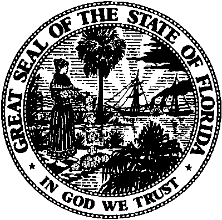 State of FloridaPublic Service CommissionCapital Circle Office Center ● 2540 Shumard Oak Boulevard
Tallahassee, Florida 32399-0850-M-E-M-O-R-A-N-D-U-M-Public Service CommissionCapital Circle Office Center ● 2540 Shumard Oak Boulevard
Tallahassee, Florida 32399-0850-M-E-M-O-R-A-N-D-U-M-DATE:January 21, 2021January 21, 2021January 21, 2021TO:Office of Commission Clerk (Teitzman)Office of Commission Clerk (Teitzman)Office of Commission Clerk (Teitzman)FROM:Division of Engineering (Doehling, Ramos)Division of Accounting and Finance (D. Andrews)Division of Economics (Hudson, Sibley)Office of the General Counsel (Osborn, Crawford)Division of Engineering (Doehling, Ramos)Division of Accounting and Finance (D. Andrews)Division of Economics (Hudson, Sibley)Office of the General Counsel (Osborn, Crawford)Division of Engineering (Doehling, Ramos)Division of Accounting and Finance (D. Andrews)Division of Economics (Hudson, Sibley)Office of the General Counsel (Osborn, Crawford)RE:Docket No. 20200221-WS – Joint application for approval of transfer of majority organizational control of Ni Florida, LLC, holder of Certificate Nos. 388-W in Lee County and 104-S in Pasco County, to Florida Utility Systems, Inc.Docket No. 20200221-WS – Joint application for approval of transfer of majority organizational control of Ni Florida, LLC, holder of Certificate Nos. 388-W in Lee County and 104-S in Pasco County, to Florida Utility Systems, Inc.Docket No. 20200221-WS – Joint application for approval of transfer of majority organizational control of Ni Florida, LLC, holder of Certificate Nos. 388-W in Lee County and 104-S in Pasco County, to Florida Utility Systems, Inc.AGENDA:02/02/21 – Regular Agenda – Interested Persons May Participate02/02/21 – Regular Agenda – Interested Persons May Participate02/02/21 – Regular Agenda – Interested Persons May ParticipateCOMMISSIONERS ASSIGNED:COMMISSIONERS ASSIGNED:COMMISSIONERS ASSIGNED:All CommissionersPREHEARING OFFICER:PREHEARING OFFICER:PREHEARING OFFICER:BrownCRITICAL DATES:CRITICAL DATES:CRITICAL DATES:NoneSPECIAL INSTRUCTIONS:SPECIAL INSTRUCTIONS:SPECIAL INSTRUCTIONS:NoneResidential and General ServiceBase Facility Charge by Meter Size5/8” x 3/4"$14.613/4"$21.911"$36.521 1/2"$73.032"$116.853"$233.704"$365.166"$730.318”$1,168.50Bulk ServiceTamiami Village RV Park (89 ERCs) $1,299.96Charge Per 1,000 gallons - Residential0-3,000 gallons $6.89Over 3,000 gallons$7.64Charge Per 1,000 gallons – Bulk and General ServiceCharge Per 1,000 gallons – Bulk and General Service$6.96Initial Customer DepositsInitial Customer DepositsInitial Customer DepositsResidential Service and General Service5/8” x 3/4”$50.00All over 5/8” x 3/4"2x Average estimated billMiscellaneous Service ChargesMiscellaneous Service ChargesMiscellaneous Service ChargesBusiness Hours After HoursInitial Connection Charge$24.00$34.00Normal Reconnection Charge$24.00$34.00Violation Reconnection Charge$24.00$34.00Premises Visit Charge (in lieu of disconnection)$18.00$27.00Late Payment Charge               $5.00NSF Check ChargePursuant to Section 68.065, F.S.Pursuant to Section 68.065, F.S.Residential ServiceBase Facility Charge – All Meter Sizes$25.82Charge Per 1,000 gallons$7.196,000 gallon capGeneral ServiceBase Facility Charge by Meter Size5/8” x 3/4"$25.823/4"$38.731"$64.551 1/2"$129.102"$206.563"$413.114"$645.496"$1,290.988”$2,065.5710”$2,969.25Bulk ServiceGulf Island Beach and Tennis Club   (201 ERCs)$5,189.74$5,189.74
Club Wildwood Mobile Home Park  (380 ERCs)$9,811.44$9,811.44Charge Per 1,000 gallons – Bulk and General Service $8.53Initial Customer DepositsInitial Customer DepositsInitial Customer DepositsResidential Service and General Service5/8” x 3/4”$91.00All over 5/8” x 3/4"2x Average estimated billMiscellaneous Service ChargesMiscellaneous Service ChargesMiscellaneous Service ChargesMiscellaneous Service ChargesMiscellaneous Service ChargesMiscellaneous Service ChargesMiscellaneous Service ChargesMiscellaneous Service ChargesMiscellaneous Service ChargesBusiness Hours Business Hours Business Hours Business Hours After HoursAfter HoursAfter HoursInitial Connection ChargeInitial Connection Charge$27.00$27.00$27.00$27.00$40.00$40.00$40.00Normal Reconnection ChargeNormal Reconnection Charge$27.00$27.00$27.00$27.00$40.00$40.00$40.00Violation Reconnection Charge – Pasco CountyViolation Reconnection Charge – Pasco County$125.00$125.00$125.00$125.00$187.50$187.50$187.50Violation Reconnection Charge – Hudson WaterworksViolation Reconnection Charge – Hudson Waterworks$90.00$90.00$90.00$90.00$90.00$90.00$90.00Premises Visit Charge (in lieu of disconnection)Premises Visit Charge (in lieu of disconnection)$18.00$18.00$18.00$18.00$27.00$27.00$27.00Late Payment ChargeLate Payment Charge             $5.00             $5.00             $5.00NSF Check ChargeNSF Check ChargePursuant to Section 68.065, F.S.Pursuant to Section 68.065, F.S.Pursuant to Section 68.065, F.S.Pursuant to Section 68.065, F.S.Pursuant to Section 68.065, F.S.Pursuant to Section 68.065, F.S.Pursuant to Section 68.065, F.S.Meter Re-read – Pasco CountyMeter Re-read – Pasco County$20.00$20.00$20.00$20.00$20.00$20.00$20.00Meter Re-read – Hudson WaterworksMeter Re-read – Hudson Waterworks$15.00$15.00$15.00$15.00$15.00$15.00$15.00Service Availability ChargeService Availability ChargeService Availability ChargeService Availability ChargeService Availability ChargeService Availability ChargeService Availability ChargeService Availability ChargeMain Extension ChargeMain Extension ChargeMain Extension ChargeResidential – Per ERC Residential – Per ERC Residential – Per ERC $1,710.00$1,710.00$1,710.00All Other per gallonAll Other per gallonAll Other per gallon$9.88$9.88$9.88